Программа воспитательной работыДОЛ Таёжныйс. Атаманово, .«Лучший способ сделать детейхорошими – это сделать ихсчастливыми»                  О. Уайльд... Пояснительная записка.Летние каникулы - самая лучшая и незабываемая пора для развития творческих способностей и совершенствования возможностей ребенка, вовлечения детей в новые социальные связи, удовлетворения индивидуальных интересов и потребностей.Летние каникулы - это период, когда дети могут «сделать свою жизнь» полной интересных знакомств, полезных увлечений и занятий, могут научиться петь, танцевать, играть, с пользой провести свободное время. Именно такие возможности для каждого ребенка открывают детские оздоровительные лагеря.Лето - наилучшая пора для общения с природой, постоянная смена впечатлений, встреча с неизвестными, подчас экзотическими уголками природы. Это время, когда дети имеют возможность снять психологическое напряжение, накопившееся за год, внимательно посмотреть вокруг себя и увидеть, что удивительное рядом.Ну, где ещё школьник почувствует себя раскрепощённым, свободным, независимым как не в период летних каникул, на школьных площадках, в лагерях?! Тут не надо бояться, что тебя вызовут к доске, снова плохую отметку поставят, потребуют дневник, а потом дома – неприятная беседа с родителями.Действительно, нигде так не раскрывается ребёнок, как в играх. Здесь, кроме удовлетворения личных интересов, ребёнок сам не подозревая, развивает свои физические и моральные качества, учится дружить, сопереживать, идти на помощь без оглядки, учится побеждать и проигрывать. Нужно только правильно его настроить, не отталкивать, не отворачиваться от него, как неперспективного.В каникулы он может общаться, с кем хочет, и этот выбор делает он сам, и главное, в период организации отдыха в детских центрах направить в надежное русло эти знакомства и общение.Организация летнего отдыха - один из важных аспектов образовательной деятельности. Организованная деятельность детей в летний период позволяет сделать педагогический процесс непрерывным в течение всего года.В детском оздоровительном лагере главное – не система дел, не мероприятия, а ребенок в деле, его поступки, его отношение к делу, к друзьям по отряду, к взрослым людям.Содержанием летнего досуга должен стать активно организованный отдых детей, способствующий снятию физического и психологического напряжения детского организма.Как свидетельствуют исследования занятости детей в летний период, не все дети имеют возможность поехать в загородные лагеря, выехать из города к родственникам. Большой процент детей остается не охваченным организованной деятельностью. Предоставленные сами себе дети подвержены влиянию улицы, дорожно-транспортным происшествиям, несчастным случаям, они невольно попадают в группы риска. Все это и натолкнуло на создание программы организации летнего отдыха «Лето-это маленькая жизнь». Использование программ и методик по развитию компонентов творческой индивидуальности дает возможность сохранить и развить богатые предпосылки детского возраста.Психологи утверждают, что практически все дети обладают творческим потенциалом, который эффективно развивается при систематических занятиях. И в дальнейшем, приобретенные в течение лагерной смены творческие способности, навыки и умения дети эффективно перенесут на учебные предметы в школе, в повседневную жизнь, достигая значительно больших успехов, чем их менее творчески развитые сверстники.Наш лагерь имеет достаточный потенциал, опыт организации летнего отдыха.Организация летнего отдыха осуществляется по направлениям:спортивно-оздоровительноегражданско-патриотическоедосуговоеАктуальность образовательной программыСоциальная полезность, многообразие направлений деятельности, свободный выбор вида деятельности, обновление «предлагаемых обстоятельств».Новизна образовательной программыНовизна программы заключается в разработке востребованных, актуальных форм воспитательной работы с детьми и подростками, социально-педагогического сопровождения детей и временного детского коллектива на протяжении всей смены.Программа оригинальна тем, что гармонично сочетает в себе воспитательную и оздоровительную, игровую, досуговую деятельность воспитанников.Программа летнего оздоровительного лагеря «Таёжный» является комплексной, так как включает в себя несколько направлений: спортивно - оздоровительное, досуговое, гражданско- патриотическое.По продолжительности программа является краткосрочной, продолжительность смены - 21 день. Возраст участников от 7 до 16 лет.Цель образовательной программыЦелью программы организации летнего отдыха является: создание условий для полноценного отдыха, оздоровления детей, развития их внутреннего потенциала, содействия формированию ключевых компетенций воспитанников на основе включения их в разнообразную, общественно значимую и личностно привлекательную деятельность, содержательное общение и межличностные отношения в разновозрастном коллективе, развитие творческих способностей детей.Задачи образовательной программы1.Содействие физическому, интеллектуальному, нравственному развитию детей;2.Создание педагогической воспитательной среды, способствующей развитию сознательного стремления к ведению здорового образа жизни;3.  Развитие у детей навыков работы в группе, участие в управлении детским оздоровительным лагерем.Предполагаемые результаты образовательной программы1.Развитие интеллектуальных и творческих способностей ребёнка.2.  Сохранение и укрепление здоровья детей и подростков.Критерии и способы оценки качества реализации образовательной программыАнкетирования, опросов детей, педагогов, используя методику мониторинга.Концепция программыКонцептуальные основы деятельности.Детский оздоровительный лагерь – это место, где может быть очень эффективно построена педагогическая работа по самоопределению личности ребенка через включение его в творческую деятельность.Главным направлением в работе воспитателей и вожатых является педагогическая поддержка и помощь в индивидуальном развитии ребенка. В систему педагогической поддержки включается и нравственно -социальная, и оздоровительная, и творческая – поскольку все они интегрируются. Организация воспитания обучающихся осуществляется по следующим направлениям:• воспитание гражданственности, патриотизма человека;• воспитание социальной ответственности и компетентности;• воспитание нравственных чувств, убеждений, этического сознания;• воспитание экологической культуры, культуры здорового и безопасного образа жизни;• воспитание трудолюбия, сознательного, творческого отношения к образованию, труду и жизни.Все направления воспитания и социализации важны, дополняют друг друга и обеспечивают развитие личности на основе отечественных духовных, нравственных и культурных традиций.Создание комфортной психологической среды для каждого ребенка предполагает помощь в обретении внутренней свободы, раскованности в проявлении своих эмоций.Организация творческого пространства представляет возможность реализовать свои способности, либо определиться в каком – либо направлении деятельности.Объективные факторы работы летнего лагеряМодель лагеря имеет ряд объективных факторов, которые и определяют специфику её работы:1.  Временный характер детского объединения.2.  Разнообразная деятельность – насыщенность всего периода разноплановой интересной деятельностью делают пребывание в лагере очень привлекательным для детей, которые в силу своего возраста стремятся «попробовать всё и успеть везде». В летнем оздоровительном лагере предлагается самый разнообразный спектр занятий.3.  Интенсивность освоения детьми различных видов деятельности – заинтересованность ребёнка каким-либо делом посредством достижения последующего определённого положительного результата. В этом смысле личностно-ориентированный подход означает, что степень интенсивности должна быть адекватна индивидуальным возможностям человека.4.  Изменение позиции ребёнка – своеобразное разрушение прежнего, подчас негативного, стереотипа поведения.5.  Чёткий режим жизнедеятельности – максимальное использование природно-климатических факторов, рациональная организация всей жизнедеятельности детей.ЭТАПЫ РЕАЛИЗАЦИИ ПРОГРАММЫПодготовительный этап.Подготовительный этап характеризуется тем, что за 2 месяца до открытия летнего оздоровительного лагеря начинается подготовка к летнему сезону. Деятельностью этого этапа является:разработка программы деятельности летнего оздоровительного лагеря;подготовка методического материала для работников лагеря;отбор кадров для работы в летнем оздоровительном лагере;составление необходимой документации для деятельности лагеря (план-сетка, должностные обязанности, инструкции т. д.)1.  Организационный этап смены.Организационный этап составляет всего лишь 2-3 дня.Основной деятельностью этого этапа является:встреча детей, проведение диагностики по выявлению лидерских, организаторских и творческих способностей;формирование органов самоуправления;знакомство с правилами жизнедеятельности лагеря.2.  Основной этап смены.Основной деятельностью этого этапа является:реализация основной идеи смены;вовлечение детей и подростков в различные виды коллективно - творческих дел;работа творческих мастерских.3.  Заключительный этап смены.Основной идеей этого этапа является:подведение итогов смены;выработка перспектив деятельности организации;анализ предложений детьми, педагогами, внесенными по деятельности летнего оздоровительного лагеря в будущем.Механизм реализации программыУчитывая возрастные особенности младшего и среднего школьного возраста, воспитание творчески активной личности будет проходить через сюжетно-ролевую игру, как ведущий тип деятельности.Сюжетно - ролевая игра представляет собой исполнение детьми какого-либо сюжета. Сценарий игры служит лишь канвой для импровизации. Эти игры проходят без зрителей, все-участники! Ценность сюжетно-ролевой игры определяется тем, насколько в ребенке она развивает такие качества как: настойчивость, смелость, умение ориентироваться в сложной ситуации, умение действовать в интересах коллектива, сообща добиваться победы, не разрушая позитивного отношения к действительности.Сюжетно-ролевая игра «Путешествие в страну Таёга»- это реальная жизнь в предлагаемых обстоятельствах. В такой игре создается ситуация выбора, ведь ребенок выбирает не только направление своего участия в игре, но и способ достижения цели.Игра предполагает:большую двигательную активность;разнообразие видов деятельности;признание и позитивную оценку в среде сверстников и взрослых;релаксационные занятия.Для реализации программы разработан механизм, который представлен в виде модулей:1.  Организационный модуль. Формы работы:планирование;подготовка к смене;оформление лагеря;подготовка материальной базы;2.  Оздоровительный модуль. Формы работы:утренняя зарядка;закаливание;встречи с медицинским работником;влажная уборка, проветривание;беседы о вредных привычках;организация питания воспитанников;спортивные мероприятия;подвижные игры;работа  по физической культуре и спорту.3. Творческий модуль. Формы работы:коллективно-творческая деятельность;участие в отрядных мероприятиях;работа творческих мастерских;конкурсы;викторины.4. Социально-психологический модуль. Формы работы:диагностика;тестирование;индивидуальные беседы;групповая работа;анкетирование.Методическое сопровождение программыДля эффективной работы в лагере активно используются:1.  Методика КТД.В сфере воспитания коллективно - трудовая деятельность и коллективно-творческие дела уже на протяжении десятилетий занимают свое особое место. Эта методика, технология, прекрасно учитывающая психологию подросткового и юношеского возраста, действительно, способна творить чудеса. У каждого, кто участвует в них, пробуждается творческий потенциал, возникают самые добрые чувства к своим товарищам, возникает потребность преобразить лагерь, сделать его красивее.Дело – это событие, любые какие-либо действия, которые несут в себе заботу об окружающих людях, о коллективе, друг о друге.Коллективное дело – событие (набор действий), осуществляемых посредством совместных усилий всех членов коллектива – воспитанников и воспитателей.Коллективно-творческое дело (КТД) - событие, либо набор действий, предполагающий непрерывный поиск лучших решений, жизненно-важных задач и задумывается, планируется и реализуется и оценивается сообща.Виды КТД:1.  Организаторские дела (метод взаимодействия)2.  Общественно-политические дела (беседы, лекции и др.)3.  Познавательные дела (познавательные игры: ребёнок должен узнать как можно больше об окружающем мире)4.  Трудовые дела (способствовать развитию трудовых навыков)5.  Художественные дела (творчество: рисование, оформление)6.  Спортивные дела (зарядки, Веселые старты, комический футбол и др.)2.  Методика самоуправленияРазвитие самоуправления в коллективе детей играет важнейшую роль. С одной стороны, этот процесс обеспечивает их включенность в решение значимых проблем, с другой, - формирует социальную активность, способствует развитию лидерства.Новый подход к пониманию сущности развития самоуправления предполагает создание условий для освоения детьми комплекса новых социальных ролей. Это обеспечивается включением их в решение сложных проблем взаимоотношений, складывающихся во временном детском объединении. Через свое участие в решении этих проблем подростки вырабатывают у себя качества, необходимые для преодоления сложностей социальной жизни. От отношения детей к целям совместной деятельности зависит их участие в решение управленческих проблем.Детское самоуправление – форма организации жизнедеятельности коллектива, обеспечивающая развитие у подростков самостоятельности в принятии и реализации решения для достижения групповых целей.Самоуправление развивается тогда, когда дети оказываются в ситуации выбора решения поставленной проблемы. Именно принятие решения является ключевым для формирования мотива группового действия. Самоуправление в лагере развивается практически во всех видах деятельности временного детского коллектива.3.  Психолого-педагогическое сопровождение смены.Это процесс оказания своевременной педагогической и психологической помощи нуждающимся в ней детям и система корректирующих воздействий на основе отслеживания изменений в процессе развития личности ребенка.Компоненты психолого – педагогического сопровождения:Диагностический КонсультационныйПрогностическийПрактический.Функции психолого-педагогического сопровождения ребенка в условиях лагеря:Воспитательная – восстановление положительных качеств, позволяющих ребенку комфортно чувствовать себя в окружающее среде.Компенсаторная – формирование у ребенка стремления компенсировать имеющиеся недостатки усилением приложения сил в том виде деятельности, который он любит и в котором он может добиться успеха, реализовать свои возможности, способности в самоутверждении.Стимулирующая – направлена на активизацию положительной социально-полезной, предметно-практической деятельности ребенка.Корректирующая – связана с исправлением отрицательных качеств в личности и предполагает применение разнообразных методов и методик, направленных на корректировку мотивационно-ценностных ориентаций и установок в общении и поведении.4.  Оздоровительная программа «Здоровье»5.  Документы в помощь воспитателям, вожатым, родителям.Основное содержание программыЛетний оздоровительный лагерь работает по следующим направлениям:Спортивно - оздоровительная работаЦель: сохранение и укрепление здоровья детей.Задачи:1.  Провести витаминизацию питания детей.2.  Осуществлять соблюдение режима дня.Включает в себя использование современных методов оздоровления и средств массовой физической культуры, соблюдение режима дня и необходимого объёма двигательных упражнений, витаминизацию детей. Для оздоровления детей широко применяются методы оздоровления и лечебной физкультуры. Используются природные факторы: чистый воздух, лес, озеро. Основополагающими идеями в работе с детьми в летнем лагере является сохранение и укрепление здоровья детей, поэтому в программу включены следующие мероприятия:ежедневная утренняя гимнастика;спортивные игры;эстафеты и соревнования;спортивные праздники;водные процедуры;ежедневный осмотр детей;принятие солнечных и воздушных ванн (в течение всего времени пребывания в лагере в светлое время суток);организация здорового питания детей;организация спортивно-массовых мероприятий;подвижные игры на свежем воздухе.Виды досуговой деятельностиРазвлечение имеет компенсационный характер, возмещает затраты на другие виды деятельности. Развлекаясь, ребенок включает в свой досуг те физические и духовный способности и склонности, которые не может реализовать в труде и учебе. Развлечениями являются: посещение спортивных соревновании, представлений, прогулки, путешествия.Отдых в какой-то мере освобождает от повседневных забот, дает ощущение эмоционального подъема и возможности открытого выражения своих чувств.Творчество – наиболее высокий уровень досуговой деятельности. Воспитанники летнего лагеря посещают творческие мастерские.Общение является необходимым условием развития и формирования личности, групп на основе общего интереса.Организация кружковой деятельностиВажным направлением воспитательной работы в лагере является кружковая деятельность, объединяющая детей по интересам в малые группы. Организация кружковой деятельности лагеря носит вариативный характер, то есть в период каждой смены работаю постоянные кружки, для функционирования которых имеется обеспеченность педагогическими кадрами.Цель: расширение кругозора, развитие познавательных интересов и творческих способностей детей.Включает в себя развитие детей средствами совместного творчества, в процессе которого идёт закрепление норм поведения и правил этикета, знакомство с новыми предметами и явлениями, воспитание бережного отношения к природе, любви к труду. Создаются условия для реализации собственных интересов детей в наиболее целесообразном применении.Организация кружковой деятельности в лагере включает ряд этапов:изучение интересов детей;презентация кружков в начале смены;ознакомление детей с режимом работы кружков;самоопределение детей и запись их в кружки;деятельность ребят в кружках;текущее отражение результатов деятельности детей;подведение итогов работы кружков в конце смены.Условия реализации программыНормативно-правовые условия Закон «Об образовании РФ»Конвенция о правах ребенка, ООН, 1991г.Положение о лагере круглосуточного пребывания.Правила внутреннего распорядка лагеря круглосуточного пребывания.Инструкции по правилам  безопасности.Должностные инструкции работников.Программа.Кадровые условияВ соответствии со штатным расписанием в реализации программы участвуют:Координаторы смены:начальник лагеря;старший воспитатель;медицинский работник.Кураторы отрядов:воспитатели отрядов;вожатые.Руководители творческих мастерскихиз числа руководителей кружковПримерна план – сетка мероприятий программы 1 смена Примерна план – сетка мероприятий программы 2 смена Примерна план – сетка мероприятий программы 3 смена Режим дня 
летнего оздоровительного лагеря «Таёжный»8:00 – 8:30 – подъем, зарядка, утренние режимные моменты8:30 – 9:00 – завтрак9:00 – 9:30 – линейка10:00 – 13:00 трудовые отрядные дела13:00 – 13:30 обед14:00 – 16:00 тихий час16:00 – полдник16:30 – 19:00 – игры на воздухе, развлекательные мероприятия19:30 – ужин20:00 – 21:00 – подготовка к мероприятиям, вечерняя прогулка, вечерний «огонёк»21:00 – 21:30 – подготовка ко сну22:00 – отбойОжидаемые результаты1.  Общее оздоровление воспитанников, укрепление их здоровья2.  Укрепление физических и психологических сил детей и подростков, развитие лидерских и организаторских качеств, приобретение новых знаний, развитие творческих способностей, детской самостоятельности и самодеятельности.3.  Получение участниками смены умений и навыков индивидуальной и коллективной творческой и трудовой деятельности, самоуправления, социальной активности.4.  Улучшение психологического микроклимата в едином образовательном пространстве школы, укрепление здоровья школьников.5.  Личностный рост участников смены.Работа в органах самоуправления под руководством взрослых способствует формированию таких умений, как:лидерские способности;чувство ответственности за лагерь, за весь коллектив;умение общения с взрослыми;высказывание и отстаивание своей точки зрения;видение ошибок и умение находить пути их исправления;уважение мнения других.Педагоги стараются создать атмосферу комфортности для каждого ребенка.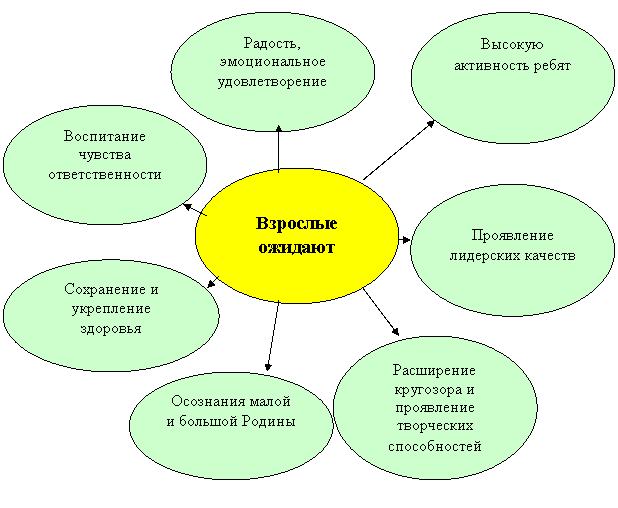 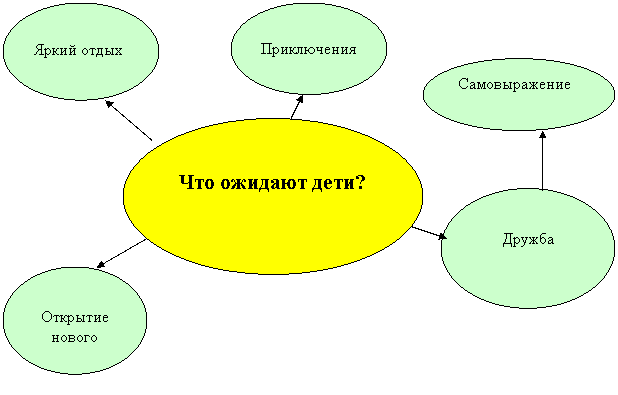 Критерии эффективности реализации программыЧтобы оценить эффективность данной программы с воспитанниками лагеря проводится постоянный мониторинг, промежуточные анкетирования. Каждый день ребята заполняют экран настроения, что позволяет организовать индивидуальную работу с детьми. Разработан механизм обратной связи.Мониторинг-карта – форма обратной связи, которая позволяет судить об эмоциональном состоянии детей ежедневно. Это итог дня. В конце дня отряды заполняют мониторинг-карты, записывая туда позитив и негатив за день, благодарности, предложения. В конце дня и недели педагоги анализируют качество и содержание своей работы по результатам обратной связи.Анкета1.  Ты с удовольствием начинаешь утро в лагере?2.  Если тебе интересно в лагере, то: что больше всего нравится: петь, танцевать, рисовать, смотреть телевизор, играть, заниматься спортом или что-то ещё?3.  Чему ты научился в лагере: выучил песню, научился танцевать, играть в шашки, шахматы и др.?4.  Если бы тебе разрешили, что бы ты делал в лагере целый день?5.  Чего нет в лагере, чего бы ты хотел?6.  Что ты рассказываешь дома о лагере?7.  Нравится ли тебе, как кормят и готовят в лагере? Поставь оценку повару: (от «пятёрки» до «двойки»).8.  Какую оценку ты бы поставил за жизнь в лагере?9.  Кто твой друг среди ребят, среди взрослых?10.  Что особенно понравилось в лагере (спортивные мероприятия, туристическая эстафета, праздники, экскурсии, походы)?Список литературы1.Конституция РФ.2.Закон  «Об образовании РФ».3.Конвенция о правах ребенка/ Советская педагогика, 1991, №16.4.Закон РФ «Об основных гарантиях прав ребенка в РФ», 1998.5.Амонашвили Ш. Педагогика сотрудничества. М., 1990.6.Голубев Н. К. Диагностика и прогнозирование воспитательного процесса. П., 1988.7.КаленицТ. Н., Кейлина З. А. Внеклассная и внешкольная работа с учащимися. М.,: Просвещение, 19808.Караковский В. А. Стать человеком. Общечеловеческие ценности — основа целостного учебно-воспитательного процесса. М., 1993.9.Концепция воспитания школьников в современных условиях «Современная школа: проблемы гуманизации отношений учителей, учащихся, родителей». Издательство ИТПи МИО, 1993.10.Шмаков С. А. Игры-шутки, игры-минутки. М., 1993.11.Шмаков С. А., Безродова Н. От игры к самовоспитанию. Сборник игр. М.; Новая школа. 1993.12.Шмаков С. А. Ее величество— игра. М., 1992.13.Шуркова Н. Е., ПитюковВ. Ю. и др. Новые технологии воспитательного процесса. М., 1994.14.Организация летнего отдыха детей и подростков. М., 1997.15.Янкова З. А., Чаброва И. А. Лето в городе: проблемы развития и оздоровления детей. М., 1998.УТВЕРЖДАЮДиректор МАОУ СШ № 157______________ М.В. КоваленкоПриказ №____ от «__»______________2023 г.1 день«День знакомств»Организационные мероприятия по приему детей и распределению по отрядам и размещению;Знакомство в отрядах «Здравствуй, друг!»;Инструктаж по технике безопасности.Аукцион идей «Карусель интересных тем».Вечерняя дискотека 2 день«Летние приключения начинаются…»Зарядка «С Добрым утром!»Отрядные дела.Операция «Уют»Подготовка и репетиция к концерту открытия.Линейка - открытия  лагерной смены «Волшебство»Игровая дискотека.3 деньДень «В стране Таёга»Зарядка «С Добрым утром!»Презентация отрядных уголков. Торжественное открытие 1 смены «Волшебство». Концерт, посвященный открытию лагеря.Дискотека.4 деньЗарядка «С Добрым утром!»Мероприятие «Зеленая пятка»Отрядные мероприятия.Знакомство с творческими мастерскими, спортивными секциями. Вечернее мероприятие  ШОУ «Интуиция»Дискотека.5 деньЗарядка «С Добрым утром!»«Фруктовая ярмарка»Отрядные дела.Работа кружков.Вечернее мероприятие «Кругосветка»Дискотека 6 деньЗарядка «С Добрым утром!»Спортивное мероприятие «Футбол»Отрядные дела.Работа кружков.Вечернее мероприятие «Две звезды»Дискотека 7 деньЗарядка «С Добрым утром!»Спортивное мероприятие «Баскетбол»Отрядные мероприятия.Занятия по интересам, игры на свежем воздухе.Вечернее мероприятие «Мисс Таёжный»Дискотека8  день «День Памяти»Зарядка «С Добрым утром!»Торжественная линейка«Подвигу народа – жить в веках».Игра «Зарница»Вечернее мероприятие Песни военных лет «Битва хоров»9  день «День Дружбы»Зарядка «С Добрым утром!»Спортивное мероприятие «Волейбол»Вечернее мероприятия «Мистер Таёжный»Дискотека10 деньЗарядка «С Добрым утром!»Спортивное мероприятие «Нормы ГТО»Кружковая работа.Отрядные мероприятия.Конкурсная программа «В гостях у сказки»» Дискотека 11  деньЗарядка «С Добрым утром!»Игра «Казаки-разбойники» Отрядные мероприятия.Кружковая работаВечернее мероприятие «Вожатый Superstar» Дискотека.12  деньЗарядка «С Добрым утром!»Выставка рисунков «Твори добро» Отрядные мероприятия.Кружковая работа.Вечернее мероприятие Книга рекордов»Дискотека.13  деньЗарядка «С Добрым утром!»Отрядные мероприятия.Занятия по интересам, спортивные игры.Вечернее мероприятие «Музыкальный марафон»Дискотека.14  деньЗарядка «С Добрым утром!»Пожарная эстафетаОтрядные мероприятия.Вечернее мероприятие «Один день из жизни лагеря»Дискотека 15  деньЗарядка «С Добрым утром!»Кружковая работа.Отрядные мероприятия.Межлагерное мероприятие.Почтовая дискотека.16  деньЗарядка «С Добрым утром!»День самоуправления17  деньЗарядка «С Добрым утром!»Банная эстафетаКружковая работа.Отрядные мероприятия.Вечернее мероприятие «Один в один»Дискотека.18  день «День капиталиста»Зарядка «С Добрым утром!»Кружковая работа.Отрядные мероприятия.«День капиталиста»Дискотека.19 деньЗарядка «С Добрым утром!»ЭстафетаОтрядные мероприятия.Кружковая работа. «Костюмированная дискотека»20  деньЗарядка «С Добрым утром!»Отрядные мероприятия.Концерт, посвященный закрытию смены».Выставка творческих мастерских.Дискотека.21  день «День Расставания»Торжественная линейка, посвященная закрытию лагерной смены Операция «Чемоданное Настроение»Уборка территории «Нас здесь не было»Отъезд детей.1 день 2 день 3 день 4 день Привет, мы рады вам!Летние приключения начинаются!В Таёжной странеПроверь свою интуицию!Заезд;Организационные мероприятия по приему детей и распределению по отрядам и размещению;Знакомство в отрядах «Здравствуй, друг! »; Игры на знакомство;Инструктаж по технике безопасности;Вечерняя дискотека «Добро пожаловать».Зарядка «С добрым утром!»;Лагерная кругосветка«Хочу все знать»;Выборы актива в отрядах, название, девиз; Оформление отрядных уголков;Подготовка и репетиция к открытию;Вечерняя дискотекаЗарядка «С добрым утром!»;Торжественная линейка «Здравствуй, Таёжный!»; Работа творческих мастерских, спортивных секций;  Концерт посвященный открытию смены «Добро пожаловать в Таёжный»Вечерняя дискотека«Оранжевая дискотека»Зарядка «С добрым утром!»;Линейка «Здравствуй, Таёжный!»;Квест-игра «Зелёная пятка»Отрядные мероприятияРабота творческих мастерских, спортивных секций;  Вечернее мероприятие «Интуиция»Вечерняя дискотека 5 день6 день 7 день8 день Спорт-это жизньКругосветное путешествиеЗарницаВ гостях у сказкиЗарядка «С добрым утром!»;Линейка «Здравствуй, Таёжный!»;Спортивная Викторина «О Спорт, ты - Мир»Отрядные мероприятияРабота творческих мастерских, спортивных секций;  Вечерняя игра «Вас вызывает Спортландия»Вечерняя дискотека «Жёсткий спорт»Зарядка «С добрым утром!»;Линейка «Просыпаемся, Таёжный!»;Презентация отрядных уголков;Отрядные мероприятия;Работа творческих мастерских, спортивных секций;  Вечерний концерт «Кругосветка»Вечерняя дискотека «Танцы мира»Зарядка «С добрым утром!»;Линейка «Просыпаемся, Таёжный!»;Патриотическая игра «Зарница»;Отрядные мероприятия;Работа творческих мастерских, спортивных секций;  Вечерняя игра «Фруктовая ярмарка»Дискотека Зарядка «С добрым утром!»;Линейка «Просыпаемся, Таёжный!»;Игра «Зоопарк»Отрядные мероприятияРабота творческих мастерских, спортивных секций;  Вечерняя игра «В гостях у сказки»Дискотека«Чёрное-белое»9 день10 день 11 день 12 день Мисс ТаёжныйТанцуют все!Мистер ТаёжныйГолоса ТаёгиЗарядка «С добрым утром!»;Линейка «Просыпаемся, Таёжный!»;Спортивные состязания по футбол;Отрядные мероприятия;Работа творческих мастерских, спортивных секций;  Конкурс «Мисс Таёжный»;ДискотекаЗарядка «С добрым утром!»;Линейка «Просыпаемся, Таёжный!»;Книга Рекордов ГинессаОтрядные мероприятия;Работа творческих мастерских, спортивных секций; Танцевальный марафонДискотека «В стиле 90х»Зарядка «С добрым утром!»;Линейка «Что ожидает нас»;Спортивные состязания по баскетболу;Отрядные мероприятия;Работа творческих мастерских, спортивных секций;  Конкурс «Мистер Таёжный»;Жёлтая дискотека Зарядка «С добрым утром!»;Линейка «Что ожидает нас»;Спортивные состязания по волейболу;Отрядные мероприятия;Работа творческих мастерских, спортивных секций;  Вечернее мероприятие «Битва хоров»;Дискотека13 день 14 день 15 день 16 день День КапиталистаОдин в одинДве звездыДень СамоуправленияЗарядка «С добрым утром!»;Линейка «Что ожидает нас»;Игра-квест «Найди клад»;Отрядные мероприятия;Работа творческих мастерских, спортивных секций;  Вечернее мероприятие «День Капиталиста»Дискотека Зарядка «С добрым утром!»;Линейка «Что ожидает нас»;Костюмированный футбол;Отрядные мероприятия;Работа творческих мастерских, спортивных секций;  Вечернее мероприятие «Один в один»Красная дискотекаЗарядка «С добрым утром!»;Линейка «Что ожидает нас»;Отрядные мероприятия;Работа творческих мастерских, спортивных секций;  Вечернее мероприятие «Две звезды »ДискотекаЗарядка «С добрым утром!»;Линейка «Что ожидает нас»;День Самоуправления;Отрядные мероприятияРабота творческих мастерских, спортивных секций;  Дискотека17 день 18 день 19 день 20 день Банная эстафета«Вожатый Superstar»День Закрытия СменыЧемоданное настроениеЗарядка «С добрым утром!»;Линейка «Что ожидает нас»; Конкурс «Банная эстафета»Отрядные мероприятияРабота творческих мастерских, спортивных секций;  Конкурс «Один день из жизни лагеря»;Почтовая дискотекаЗарядка «С добрым утром!»;Линейка «Что ожидает нас»;Аукцион;Отрядные мероприятияРабота творческих мастерских, спортивных секций;  Конкурс «Вожатый superstar»ДискотекаЗарядка «С добрым утром!»;Торжественная линейка, посвященная закрытию лагерной смены «Прощай, Таёжный!»;Отрядные мероприятия;Работа творческих мастерских, спортивных секций;  Концерт посвященный закрытию лагерной смены «Мы будем скучать»;Зелёная дискотекаЗарядка «С добрым утром!»;Операция «Чемоданное настроение»;Уборка территории «Нас здесь не было»;Белая дискотека 21 день «День Расставания»Отъезд, прощание с лагерем.1 день 2 день 3 день 4 день Привет, мы рады вам!Летние приключения начинаются!В Таёжной странеПроверь свою интуицию!Заезд;Организационные мероприятия по приему детей и распределению по отрядам и размещению;Знакомство в отрядах «Здравствуй, друг! »; Игры на знакомство;Инструктаж по технике безопасности;Вечерняя дискотека «Добро пожаловать».Зарядка «С добрым утром!»;Лагерная кругосветка«Хочу все знать»;Выборы актива в отрядах, название, девиз; Оформление отрядных уголков;Подготовка и репетиция к открытию;Вечерняя дискотекаЗарядка «С добрым утром!»;Торжественная линейка «Здравствуй,  Таёжный !»; Утреннее мероприятиеСпортивная эстафета Работа творческих мастерских, спортивных секций;  Вечернее мероприятие Концерт, посвященный открытию смены «Добро пожаловать в Таёжный » «Оранжевая дискотека»Зарядка «С добрым утром!»;Линейка «Здравствуй,  Таёжный !»;Утреннее мероприятиеКвест-игра «Зелёная пятка»Работа творческих мастерских, спортивных секций;  Вечернее мероприятие «Интуиция»Вечерняя дискотека 5 день 6 день 7 день 8 день Спорт-это жизньКругосветное путешествиеЗарницаВ гостях у сказкиЗарядка «С добрым утром!»;Линейка «Здравствуй,  Таёжный!»;Утреннее мероприятиеВеселая олимпиадаРабота творческих мастерских, спортивных секций;  Вечернее мероприятие «Битва хоров»Вечерняя дискотека «Жёсткий спорт»Зарядка «С добрым утром!»;Линейка «Просыпаемся,  Таёжный !»;Утреннее мероприятие Банная эстафетаРабота творческих мастерских, спортивных секций;  Вечернее мероприятиеФруктовая ярмаркаВечерняя дискотека «Танцы мира»Зарядка «С добрым утром!»;Линейка «Просыпаемся,  Таёжный !»;Презентация отрядных уголковРабота творческих мастерских, спортивных секций;  Вечернее мероприятие «В гостях у сказки»Дискотека Зарядка «С добрым утром!»;Линейка «Просыпаемся,  Таёжный !»;Игра «Зоопарк»Работа творческих мастерских, спортивных секций;  Вечернее мероприятие Дискотека«Чёрное-белое»9 день10 день 11 день 12 день Мисс ТаёжныйДень Капиталиста!Мистер ТаёжныйГолоса ТаёгиЗарядка «С добрым утром!»;Линейка «Просыпаемся, Таёжный!»;Спортивные состязания по футболу;Работа творческих мастерских, спортивных секций;  Вечернее мероприятие Конкурс «Мисс Таёжный»;ДискотекаЗарядка «С добрым утром!»;Линейка «Что ожидает нас»;Игра-квест «Найди клад»;Работа творческих мастерских, спортивных секций;  Вечернее мероприятие «День Капиталиста»Дискотека Зарядка «С добрым утром!»;Линейка «Что ожидает нас»;Спортивные состязания по баскетболу;Работа творческих мастерских, спортивных секций;  Вечернее мероприятие Конкурс «Мистер Таёжный»;Жёлтая дискотека Зарядка «С добрым утром!»;Линейка «Что ожидает нас»;Спортивные состязания по волейболу;Работа творческих мастерских, спортивных секций;  Вечернее мероприятие «Один в один»Дискотека13 день 14 день 15 день 16 день День СамоуправленияОдин в одинЗарницаТанцуют все!Зарядка «С добрым утром!»;Линейка «Что ожидает нас»;День Самоуправления;Работа творческих мастерских, спортивных секций;  ДискотекаЗарядка «С добрым утром!»;Линейка «Что ожидает нас»;Костюмированный футбол;Работа творческих мастерских, спортивных секций;  Вечернее мероприятие «Две звезды»Красная дискотекаЗарядка «С добрым утром!»;Линейка «Что ожидает нас»;Военно-патриотическая игра «Зарница»(1 часть)Работа творческих мастерских, спортивных секций;    Вечернее мероприятие Военно-патриотическая игра «Зарница»(1 часть)ДискотекаЗарядка «С добрым утром!»;Линейка «Просыпаемся,  Таёжный !»;Книга Рекордов ГинессаОтрядные мероприятия;Работа творческих мастерских, спортивных секций; Вечернее мероприятие Танцевальный марафонДискотека «В стиле 90х»17 день 18 день 19 день20 день Пожарная эстафета«Вожатый Superstar»День Закрытия СменыЧемоданное настроениеЗарядка «С добрым утром!»;Линейка «Что ожидает нас»;Конкурс «Пожарная эстафета»Работа творческих мастерских, спортивных секций;  Вечернее мероприятие Конкурс «Один день из жизни лагеря»;Почтовая дискотекаЗарядка «С добрым утром!»;Линейка «Что ожидает нас»;Аукцион;Работа творческих мастерских, спортивных секций;  Вечернее мероприятие Конкурс «Вожатый superstar»ДискотекаЗарядка «С добрым утром!»;Торжественная линейка, посвященная закрытию лагерной смены «Прощай,  Таёжный !»;Работа творческих мастерских, спортивных секций;  Концерт посвященный закрытию лагерной смены «Мы будем скучать»;Зелёная дискотекаЗарядка «С добрым утром!»;Операция «Чемоданное настроение»;Уборка территории «Нас здесь не было»;Белая дискотека 21 день (21.08)«День Расставания»Отъезд, прощание с лагерем.